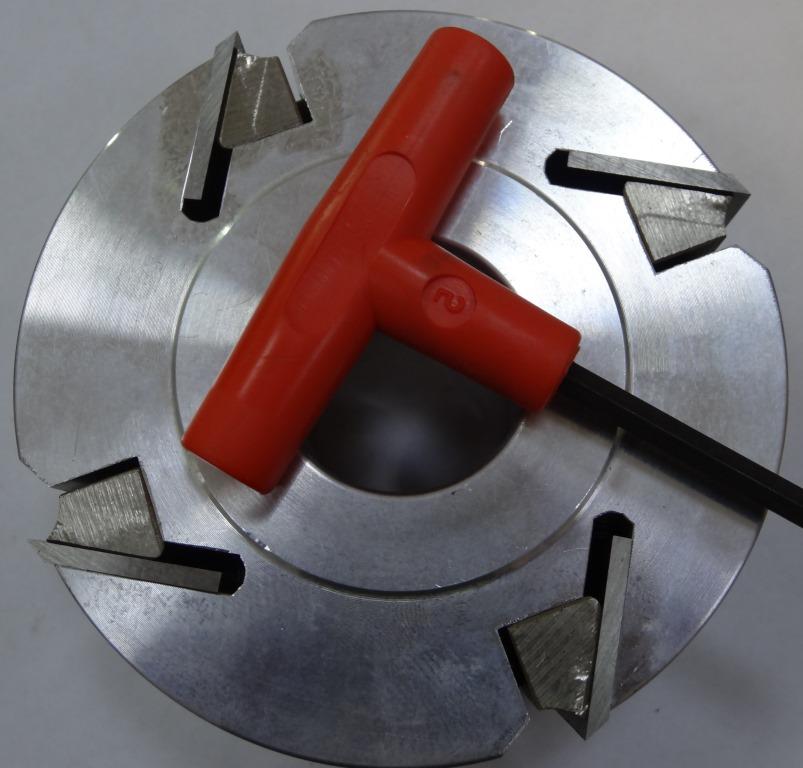 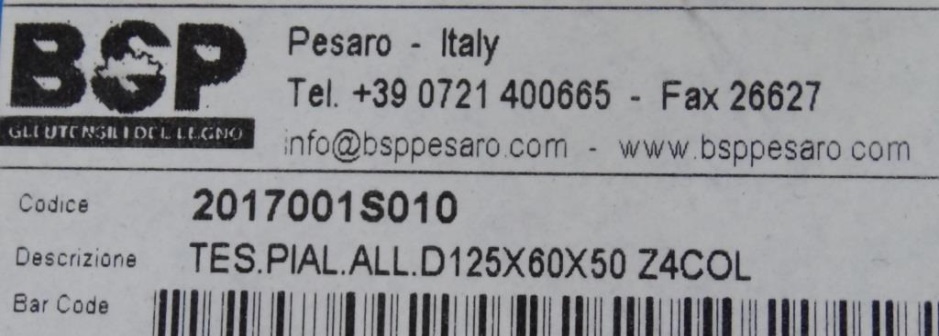 Код из 1САртикулНаименоваие/ Бренд/ПоставщикТехнические характеристикиГабаритыД*Ш*В,ммМасса,грМатериалМесто установки/НазначениеF00288642017001S010Ножевая головка строгальная легк. 125*60*50 Z=4 (BSP)125*60*50 Z=46000металл4-х сторонние станки  /производство погонажных изделийF00288642017001S010125*60*50 Z=46000металл4-х сторонние станки  /производство погонажных изделийF00288642017001S010     BSP125*60*50 Z=46000металл4-х сторонние станки  /производство погонажных изделий